Order of Worshipthe Invitation and gatheringL: 	On this 3rd Lord’s day of Advent, we gather to worship God who sent His Son to save us. He is Emmanuel, God with Us and His Name is Jesus. We celebrate the good news of His first coming and joyfully look forward to His return.Introit: “Sing We the King Who Is Coming to Reign” [# 56 VIP](Verse 1 & Chorus)Call To WorshipL: 	Hosanna! Blessed is he who comes in the name of the Lord.R:	For the Lord, our God is coming to us!L: 	Tell the poor, gather the lowly.R: 	For the Lord, our God is coming to us!L: 	The trees of the fields and all nature are awaiting eagerly the redemption of the earth.R: 	For the Lord, our God is coming to us!  L: 	Let us praise the God of our salvation.  Let us hail God's Anointed One with shouts of joy.  Let us worship God! Opening Hymn “Joyful, Joyful, We Adore Thee” [# 5 VIP]Prayer of AdorationL: 	Lord God Almighty, King of glory and love eternal, you are worthy at all times to receive adoration, praise, and blessing. Nothing exceeds your power, nothing is too great for you to do,
Nothing too good for you to give, Infinite is your might, boundless your love, limitless your grace, glorious your saving name. we praise you now for sending your Son, our Saviour, Jesus Christ, for whom our hearts wait, and to whom, with you and the Holy Spirit, one God, be honour and dominion, now and for ever. Amen.  Prayer Of Confession (Silent Confession)L:	God of everlasting love, we confess that we have been unfaithful to our covenant with you and with one another. We have worshiped other gods: money, power, greed, and convenience. We have served our own self-interest instead of serving only you and your people. We have not loved our neighbour as you have commanded, nor have we rightly loved ourselves.   All.	Forgive us, gracious God, and bring us back into the fullness
of our covenant with you and one another. Through Christ, our Lord. Amen.Words of Assurance L:	In Christ God was reconciling the world to himself, not counting our trespasses against Him, and entrusting the message of reconciliation to us. Hear then Christ's word of grace, 'Your sins are forgiven'   R:	Thanks be to Godlighting of Advent Candles		– Sis. Denise MullingsChildren and Youth Focus		– Sis. Cheyenne-Kari Gayle 
       and Sis. Alicia WatsonSpecial Item		- Mullings’ (Children & Grandchildren)Testimony				– Sis. Denise MullingsHymn “How Can I Say Thanks. . .” [# 169 VIP]Songs of Praise and Worship:		Sis. Alicia WatsonMINISTRY OF THE WORDCollect: God for whom we watch and wait, you sent John the Baptist to prepare the way of your Son: give us courage to speak the truth, to hunger for justice, and to suffer for the cause of right, with Jesus Christ our Lord who reigns with you and the Holy Spirit, One God now and forever more. Amen.Old Testament Reading: Isaiah 61: 1 – 4 & 8 – 11 
   			Read by Sis. Cheyenne-Kari GayleResponsive Reading: Psalm 126 [# 645 VIP]
   			Led by– Sis. Denise MullingsL:	1 When the Lord restored the fortunes of Zion,[a]
    we were like those who dream.  R:	2 Then our mouth was filled with laughter,
    and our tongue with shouts of joy;
then it was said among the nations,
    “The Lord has done great things for them.” L:	3 The Lord has done great things for us,
    and we rejoiced.  R:	4 Restore our fortunes, O Lord,
    like the watercourses in the Negeb.  L:	5 May those who sow in tears
    reap with shouts of joy.  R:	6 Those who go out weeping,
    bearing the seed for sowing,
shall come home with shouts of joy,
    carrying their sheaves.Gloria Patri…ALL:	Glory be to the Father and to the Son and to the Holy Spirit.As it was in the beginning, is now and ever shall be, world without end. Amen.			Epistle:  1 Thessalonians 5: 16 – 24 		– Bro. Jason-Craig WatsonGospel:  John 1: 6 – 8 & 19 – 28 		– Rev’d Bosworth MullingsSERMON		        – Rev’d Bosworth A. J. MullingsCALL TO COMMITMENT Hymn:  “O Happy Day That Fixed my Choice” [VIP # 243]	ANNOUNCEMENTS			– Sis. Denise MullingsOFFERING AND DEDICATION		– Rev’d Bosworth Mullings  INTERCESSORY PRAYERS			– Rev’d Bosworth MullingsL:	Let us pray:L:	Gracious God our Heavenly Father make your ways known upon the earth and your saving power among all peoples. Renew your Church in holiness and help us to serve you with joy.   Guide the leaders of this and every nation, that justice may prevail throughout the world. Let not the needy be forgotten, nor the hope of the poor be taken away, nor the sick healed. Make us instruments of your peace and let us experience the joy of your presence. Let your glory be over all the earth.

O Lord God, you hold both heaven and earth in your hands.
Let your great love shine on the waste of our anger and sorrow,
and give peace to your Church; peace among nations; peace in our communities, our homes, and in our hearts so that the whole world will be filled with the joy of your presence. All these things we ask in the Name of Jesus Christ our Lord. Amen. The Lord’s PrayerHymn: “Go Tell It on the Mountain” [# 61 VIP]BENEDICTION 			- Rev’d Bosworth MullingsThe Spirit of the Lord is upon us! We have been called, we have been anointed, we have been given a task.

So as we go out into the mission field that is the world.
We go, pregnant with Good News to the world: news about freedom from oppression and healing for the afflicted.
The time of the Lord's favour is now! Let’s give birth to Jesus because it is our calling. Hallelujah! Amen. 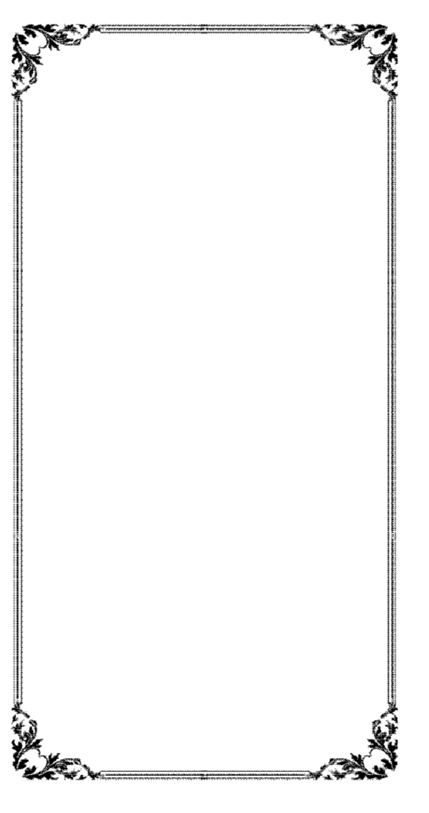 The Methodist Church in the Caribbean 
and the Americas (MCCA)Jamaica DistrictDISTRICT THEME:“Spreading scriptural holiness to reform the nation…Beginning with ME”METHODIST VOICES IN WORD AND SONGTELEVISION MINISTRY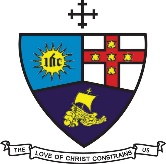 DIVINE WORSHIP Second Lord’s Day Before the Nativity(Third Sunday of Advent)Sunday, December 13, 2020Officiating Clergy:Preacher: 	Rev’d Bosworth A. J. Mullings, JP		Superintendent Minister, Coke CircuitLiturgist:  	Mrs. Denise MullingsOrganist:	Sis. Melrose DaviesChoristers:	Sis. Yvonne BrownSis. Yvonne PattersonSis. Marie MillerSis. Lucette CargillBro. David Darlington
	Bro. Oliver CampbellBro. Nigel Haye   District Bishop:       Rev’d Christine Gooden Benguche   District Secretary:  Rev’d Dr. Wayneford McFarlane  A warm welcome to all worshippers!